Развитие моторной сферы: мелкой моторики и артикуляционной.Данное задание выполняют обучающиеся  1а2а , 3а,4а,5а,6а,7а. кл.В каждом ряду закрась предмет точно такой же ( или найди  предмет и покажи его) как нарисован в квадрате.  Выполни арт.упражненя  «Чашечка»,  «Футбол» ( ЭТО УПРАЖНЕНИЕ выполняется  как Орешек) и др.  Ты знаешь. Смотри артикуляционные  Упражнения на сайте школы, если вдруг не вспомнишь._______________________________________________________________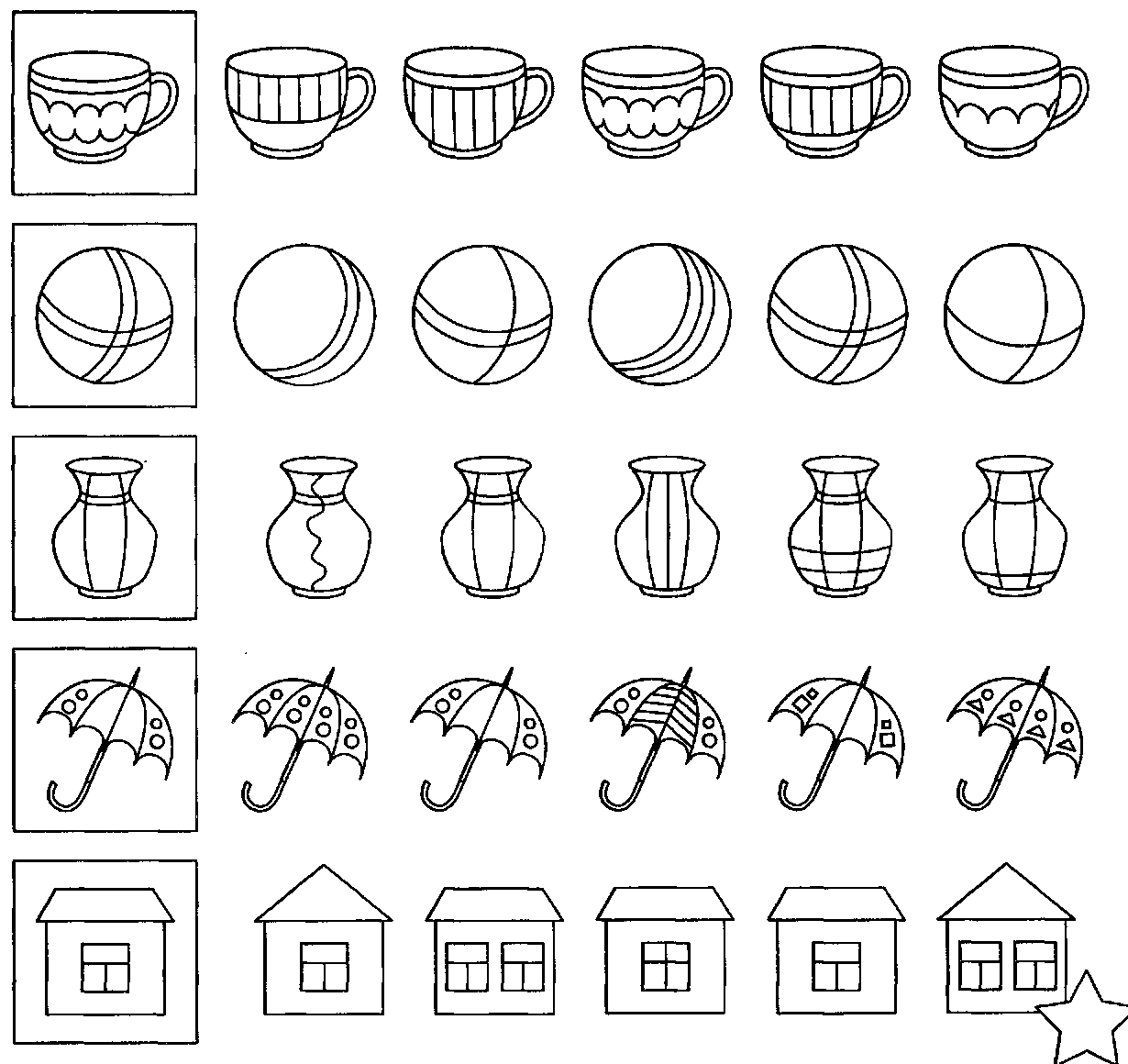 